Supplementary Material:Table S1: Listing of all samples and data used in this study. Hydrogen data represent an average value of two samples per individual, while carbon and nitrogen data are based on one sample per individual. Statistical overview data for each group are given in Table 3.Table S2: Description of Purina 5015 Mouse Diet composition from labdiet.com.  Reproduced from https://www.labdiet.com/cs/groups/lolweb/@labdiet/documents/web_content/mdrf/mdi4/~edisp/ducm04_028439.pdf with permission from PMI Nutrition International.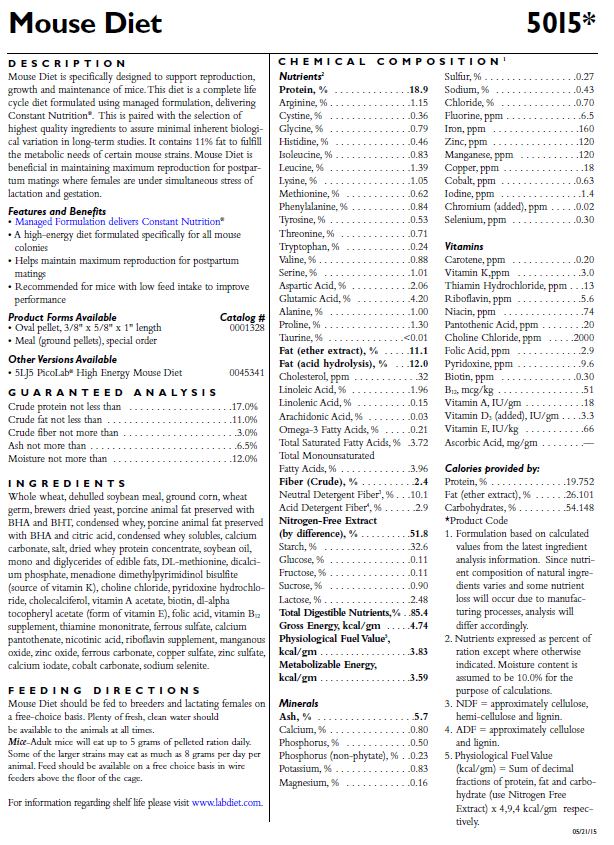 GroupIndividual numberGenerationHydrogen isotopic  exchangeability (% ) of collagenδ2H (‰ ) collagen2H atom % in collagenNitrogen in collagen (wt. %)Carbon in collagen (wt. %)δ 15N (‰) collagenδ 13C (‰) collagenCollagen atomic C/N ratioδ2H (‰)  waterδ2H (‰)  bulk dry foodδ13C (‰) bulk dry foodδ15N (‰) bulk dry foodGroupIndividual numberGenerationHydrogen isotopic  exchangeability (% ) of collagenδ2H (‰ ) collagen2H atom % in collagenNitrogen in collagen (wt. %)Carbon in collagen (wt. %)δ 15N (‰) collagenδ 13C (‰) collagenCollagen atomic C/N ratioδ2H (‰)  waterδ2H (‰)  bulk dry foodδ13C (‰) bulk dry foodδ15N (‰) bulk dry foodGroupIndividual numberGenerationHydrogen isotopic  exchangeability (% ) of collagenδ2H (‰ ) collagen2H atom % in collagenNitrogen in collagen (wt. %)Carbon in collagen (wt. %)δ 15N (‰) collagenδ 13C (‰) collagenCollagen atomic C/N ratioδ2H (‰)  waterδ2H (‰)  bulk dry foodδ13C (‰) bulk dry foodδ15N (‰) bulk dry foodA1mother23.1-1420.013414.044.15.5-18.13.2-36-52-22.21.0A2mother21.6-1350.013514.044.35.2-19.03.2-36-52-22.21.0A3pup20.4-1350.013514.144.84.5-19.43.2-36-52-22.21.0A4pup22.9-1190.013714.344.14.4-19.33.1-36-52-22.21.0A5pup22.9-1230.013715.944.65.1-19.32.8-36-52-22.21.0A6pup23.5-1110.013815.844.65.5-19.42.8-36-52-22.21.0A7pup22.0-1290.013614.445.44.9-19.63.2-36-52-22.21.0A8pup23.9-1120.013814.344.24.9-19.33.1-36-52-22.21.0A9pup22.7-1320.013514.144.64.6-19.53.2-36-52-22.21.0A10pup23.2-1220.013715.145.45.1-19.83.0-36-52-22.21.0A11pup23.6-1220.013715.143.14.8-19.62.9-36-52-22.21.0A12pup23.4-1210.013716.045.84.6-19.32.9-36-52-22.21.0B1mother20.9-130.015415.444.35.4-18.82.9952-52-22.21.0B2mother22.3-40.015513.545.35.0-19.13.4952-52-22.21.0B3pup21.11210.017513.544.75.0-19.73.3952-52-22.21.0B4pup21.1860.016914.244.34.6-19.13.1952-52-22.21.0B5pup23.31110.017313.844.65.3-19.73.2952-52-22.21.0B6pup23.21050.017213.944.94.6-19.63.2952-52-22.21.0B7pup24.21340.017716.145.26.2-19.12.8952-52-22.21.0B8pup23.51380.017714.444.24.8-19.33.1952-52-22.21.0B9pup22.91350.017714.344.74.9-19.03.1952-52-22.21.0B10pup23.01320.017614.345.04.6-19.33.1952-52-22.21.0B11pup22.31200.017414.344.55.1-19.53.1952-52-22.21.0B12pup22.71110.017315.545.75.3-19.92.9952-52-22.21.0C1mother20.61980.018714.245.223.0-8.33.2-36246-19.222.5C2mother21.01970.018614.144.520.9-9.03.2-36246-19.222.5C3pup19.63570.021115.945.040.60.32.8-36246-19.222.5C4pup20.13590.021213.844.845.94.73.3-36246-19.222.5C5pup22.94170.022114.145.252.79.63.2-36246-19.222.5C6pup21.53860.021614.044.851.38.53.2-36246-19.222.5C7pup21.74770.023015.744.754.710.22.9-36246-19.222.5C8pup22.54870.023214.143.641.12.33.1-36246-19.222.5C9pup22.64000.021813.844.755.110.03.2-36246-19.222.5C10pup23.63520.021114.745.044.03.83.1-36246-19.222.5C11pup20.24210.022115.244.251.67.92.9-36246-19.222.5C12pup23.44380.022416.144.254.110.52.7-36246-19.222.5D1mother22.42730.019815.644.721.7-9.52.9952246-19.222.5D2mother20.22360.019214.544.624.2-7.13.1952246-19.222.5D3pup21.76800.026214.745.255.210.03.1952246-19.222.5D4pup23.96150.025215.343.845.54.32.9952246-19.222.5D5pup21.56000.024914.144.745.73.73.2952246-19.222.5D6pup22.86710.026015.344.148.86.42.9952246-19.222.5D7pup22.66590.025815.743.257.512.12.8952246-19.222.5D8pup23.06340.025415.844.939.90.22.9952246-19.222.5D9pup20.37460.027214.345.152.16.63.2952246-19.222.5D10pup21.96290.025415.543.543.73.62.8952246-19.222.5D11pup21.27350.027015.944.548.16.02.8952246-19.222.5D12pup21.66960.026412.941.054.29.43.2952246-19.222.5